Asynchronous Learning for Grade 2-3 French ImmersionWeek of March 8, 2021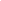 Les jeuxBut d’apprentissage: J’explore les différents types de jeu. Je fais des inférences. Je crée mon propre jeu.But d’apprentissage: J’explore les différents types de jeu. Je fais des inférences. Je crée mon propre jeu.Bonjour! Cette semaine, nous allons explorer les jeux! Quel est ton jeu préféré? Pourquoi?Il y a différents types de jeux. Par exemple, il y a des jeux de société (board games), les jeux d’équipe, et les jeux vidéos. Est-ce que tu peux nommer des exemples pour chaque type?Utilise ce dictionnaire visuel pour t’aider et pour ajouter du vocabulaire nouveau que tu apprends.Bonjour! Cette semaine, nous allons explorer les jeux! Quel est ton jeu préféré? Pourquoi?Il y a différents types de jeux. Par exemple, il y a des jeux de société (board games), les jeux d’équipe, et les jeux vidéos. Est-ce que tu peux nommer des exemples pour chaque type?Utilise ce dictionnaire visuel pour t’aider et pour ajouter du vocabulaire nouveau que tu apprends.Les jeux pour s’amuser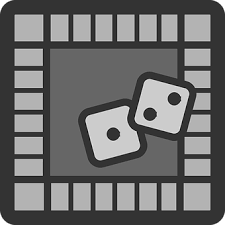 Cherche des jeux que tu peux faire dans ce magazine Mini mag. Il y a plusieurs possibilités.Qu’est-ce que tu as trouvé? Suis les instructions pour jouer à un de ces jeux. Amuse-toi! Tu peux essayer d’autres aussi, si tu veux.Les jeux d’équipe et les sports 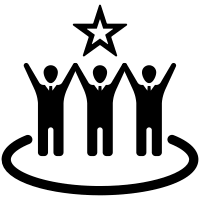 Un autre type de jeu, c’est le jeu d’équipe. Quels jeux d’équipe connais-tu?Un exemple, c’est le sport. Regarde une ou plusieurs vidéos de la série Bande de sportifs. Tu peux mettre les sous-titres pour t’aider.Raconte la vidéo. Qu’est-ce que tu as regardé? Qu’est-ce que tu as appris du sport?Nomme des jeux d’équipe que tu aimes.Quel jeu d’équipe est-ce que tu veux essayer? Pourquoi?Défi: fais ta propre vidéo ou présentation sur un sport. Dans ta vidéo, montre ou explique le but du sport et comment jouer au sport.Des expressions utilesLe jeu/le sport s’appelle…Le but du jeu/du sport, c’est…Pour jouer, on…Pour gagner, on…C’est un bon jeu parce que...Les jeux vidéos 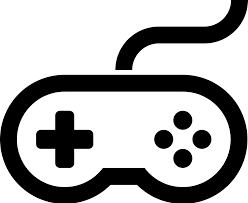 Regarde la vidéo Tiiiiiilt de la série Célestin ou On éteint tout de la série Robin le robot. Tu peux mettre les sous-titres pour t’aider.Comment s’appellent les personnages?Où se passe cette histoire?Qu’est-ce qui se passe dans la vidéo? Fais un rappel pour décrire le début, le milieu et la fin.Quelle est la leçon?Est-ce que tu peux nommer quelques jeux vidéos?Est-ce que tu aimes les jeux vidéo? Pourquoi ou pourquoi pas?C’est important de ne pas trop jouer aux jeux vidéo. Quels problèmes peuvent arriver si on joue trop? Comment est-ce qu’on peut avoir des bonnes habitudes avec les jeux vidéo? Créer un jeu!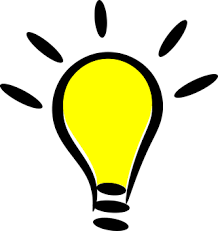 Les différents types de jeu sont importants dans notre vie. On peut s’amuser, se connecter avec les autres, et apprendre des nouvelles habiletés. Les jeux sont importants car ils reflètent la culture et les intérêts des gens.C’est à toi de créer! Invente ton propre jeu ou adapte un jeu qui existe déjà. Tu peux choisir le type de jeu (ex. jeu de société, jeu d’équipe, jeu vidéo, autre). Tu peux utiliser les matériaux autour de toi, ou une appli comme Google Slides. Voici quelques questions pour te guider:Quel est le but de ton jeu?Comment est-ce qu’on joue à ton jeu? Fais une marche à suivre (une liste d’instructions). un organisateur graphique pour t'aiderComment s’appelle ton jeu?Quelles images et quels effets visuels est-ce que tu peux utiliser? (ex. un thème?)Si possible, joue à ton jeu avec les autres qui habitent avec toi. Amusez-vous!